Regeling verschuiven vaste dagdelen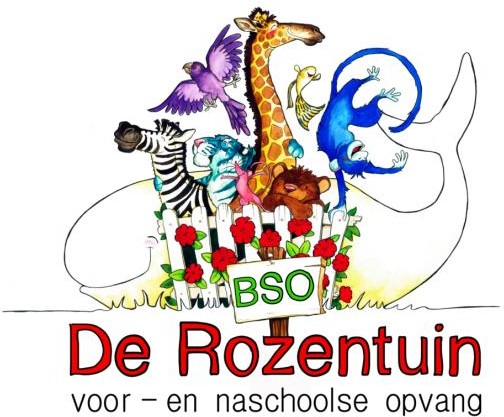 Met inachtneming van onderstaande bepalingen, kan gedurende het schooljaar per contract een aantal niet afgenomen vaste dagdelen op een andere dag worden opgenomen.	Een dagdeel kan per blok, dat wil zeggen van 14:00 tot 17:30 of van 14:00 tot 18:15, verschoven worden naar een andere dag, mits er plaats is binnen de groep en er als gevolg van de verschuiving geen extra groepsleider nodig is. Vaste dagdelen kunnen alleen geruild worden met andere vaste dagdelen en mogen dus niet ingeruild worden voor extra vrije schooldagen en vakantiedagen.Voor vakantiedagen geldt, dat deze alleen kunnen worden verschoven binnen eenzelfde vakantieperiode (bijvoorbeeld de zomervakantie). Ook voor vakantiedagen geldt de voorwaarde dat er plaats moet zijn en er geen extra groepsleider nodig is.Het inplannen van het te verschuiven dagdeel, gebeurt steeds in overleg met een van de leidsters van de groep.Deze regeling is niet van toepassing op niet afgenomen dagdelen in verband met erkende feestdagen, t.w. Nieuwjaarsdag, Passen, Koningsdag, Hemelvaart, Pinksteren en Kerstmis.Een verschuiving wordt niet in rekening gebracht of gecrediteerd.De rechten op niet ingevulde verschuivingen vervallen aan het eind van het schooljaar en bij beëindiging van het contract.Deze regeling is van toepassing vanaf 1 augustus 2022.